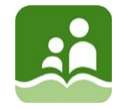 The Board of Education ofSchool District No.5 (Southeast Kootenay)MINUTES - ADVOCACY/EDUCATION COMMITTEE MEETINGFebruary 22, 2016   9:00 a.m.Board OfficeCommittee Members				Co-Chair Blumhagen		In Attendance:					Trustee Bellina 						Trustee AylingRegrets:					Trustee WhalenBoard/District Staff in 				Trustee McPheeAttendance:					Trustee Johns						Trustee Helgesen						Trustee Brown						Chairperson Lento (late)						Lynn Hauptman, Superintendent						Jason Tichauer, Director of Student Learning						Diane Casault, Director of Student Learning						Gail Rousseau, Executive Assistant (Recorder)COMMENCEMENT OF MEETINGCall to Order	The Advocacy/Education Committee meeting of February 22, 2016 was called to 	order at 9:02 a.m. by Co-Chair Blumhagen.Approval of Agenda	ADV-16-03		The Agenda of the Advocacy/Education Committee meeting of February 22, 2016 	is approved as circulated.  	1.3	Approval of Minutes	ADV-16-04		The Minutes of the Advocacy/Education Committee meeting of January 25,			2016 are approved as circulated.PRESENTATIONSSchool Growth Plan – Mt. Baker Secondary School	Viveka Johnson, Dave Hill, Dan Noble, Jo-Anna LeGrandeur, Paul Duczek and  	Sean Sinclair presented Mt. Baker Secondary School’s Growth Plan.  Highlights 	included:		Three focus areas for Growth Plan:Students at risk:Developing a transition program for students transitioning from the middle schools before they get to MBSSstaff started collecting stats last year to see if transition program was successfultrying to shift focus on what students can do instead of what they can’t dodeveloping COTR transition programinterviewed grade 10 students to ask what could be done better with transitionsanxiety is a huge issue with grade 9 transitionsmany presentations have been shared with parents, staff and students at the middle school level and with MBSS staff to try to alleviate some anxiety, to address needs and concerns so that everyone on the same pagepresentations will be available on the website for parents and students Revised curriculum:looking at inquiry based learning and alternative deliveries; keeping successful programs i.e., KES – 100 students this year – space fully maximizedmore flexible with timetabling Study skills:Mindset by Carol Dweck, a new psychology resource, teaches that brains can be rewiredit is all about the process and not the end result which can transfer into study skills, aid in learning a new curriculum and help students at riskAlso working with staff to do the same	Discussion/Comments:  Examples presented on ways MBSS staff work with feeder schools to ease anxiety for students and parents i.e., mini exam week, explanation of linear vs semester timetabling, school tours, obtaining timetables in the spring, attaching a staff member to all new studentsAddressing needs of at-risk students through KES and flexible, creative outreach programming and accessible administrationITEMS FORWARDED FROM PREVIOUS MEETINGiRide Presentation – will be held at the next Advocacy/Education Committee meeting in April.  CORRESPONDENCE AND/OR NEW ITEMSDSAC Report	Trustee Bellina reported that there is a Student Voice/DSAC meeting on March 4 at 	Elkford Secondary School.  A report will follow.DPAC Report		Trustee Ayling reported:Letters being sent in support of 3 recommendations by Select Standing Committee draft recommendations are being prepared on how to update PAC ConstitutionsA “best practice” document is being writtenBCCPAC Spring Conference and AGM -  April 29 – May 1 – Debbie Therrien attendingStudent Services	Syrian Refugee update:  First family arrived on FridayChildren (2 boys, K and grade 2) will be attending AWESDarcy Verbeurgt will be coordinating services with Principal Thorn and the family tomorrow with the aid of an Arabic interpreterthe group of families that have been working on bringing the Syrian family to Cranbrook have been very successful with obtaining resources for themSuperintendent Hauptman will ask them on behalf of Board if there is any additional  support needed  Strategic Planning	A meeting will be held at the end of the day to decide on two models presented.	Enhancement Agreement Report Update		Jason Tichauer reported:This report highlights our progress with the current Enhancement Agreementhighest 6 year completion rate for SD5 aboriginal students ever; 1.6% difference between non-aboriginal and aboriginal students SD5 is the only district in the province that has had an aboriginal completion rate that has gone upNew document will have more sophisticated performance indicators; focusing on who is not succeedingthe percentage of students who have self-identified has not changed; if number of SD5 students goes up so does the percentage of aboriginal students; 839 students accessing services this year 		Discussion/Comments:Well-written reportEvergreen Certificates – no issue in SD5 – only provincial issue The purpose of the Enhancement Agreement report is to reports on goals, objectives and performance indicators Aboriginal data compared to non-aboriginal student data – this is done provinciallyFNESC has been very vocal about their support of an elementary assessment Aboriginal education support workers time - support money is distributed according to enrolment and needhired an additional AESW this year due to higher ratios at schools; every year it is reviewed; cultural project money is the same; still using FSA results until there is something else Summer School		Jason Tichauer reported:Summer school changed last year to included courses for graduationlooking at results there was a real distinction – 21 out of 29 completed courses - 72% success ratestudents who were repeating a course or completing a course had low success rates - only 10 courses were completed by students redoing courses - this model is not working for studentslots of discussion with DL staff and union co-chairs looking at expanding program to incorporate students who traditionally access summer school85% of kids staring DL completed their courseswhen students take courses supported by teachers they do betterthis year - students will be supported by their DL teachers throughout the summer no firm start or end times for students to complete coursessummer school will not exist as a stand-alone entity	Discussion/Comments:Collaborating with SD6Year-round schoolingClarification on fundingSharing of good practices at all high schools in districtBCSTA  LETTERSSD63 TTOC Part-Time Teachers Funding for New Curriculum		Receive and file.Compensation		5.2.1	SD28 - receive and file		5.2.2	SD20 – receive and file		5.2.3	SD23 – receive and fileRecommendation A – that the Board writes a letter to all Boards to forward any responses to letters received from the Ministry of Education through the BCSTA for distribution to all Boards.Recommendation B – that the Board write a letter to Mike Roberts requesting him to forward any Ministry responses to Board letters to all Boards.SD47 – My Education BC		Receive and file.SD19 – Select Standing CommitteeRecommendation C – that the Board send a letter to government expressing our concerns regarding the provincial budget, the report of the Select Standing Committee on Finance and Government Services, the “prosperity fund” and funding.  Recommendation D – that the Board send a letter to the BCSTA expressing our profound disappointment with the media release regarding the 2016 provincial budget and our concerns regarding the BCSTA “media strategic plan”.		Receive and file.	5.5	SD61 – 22M Surplus		Receive and file.SD72 – Concerns re Government Action Funding Reduction Receive and file.ADJOURNMENT	The Advocacy/Education Committee meeting of February 22, 2016 was adjourned 	at 10:30 a.m.